Social Media Inspired Purchases For 79% Of US Consumers Social media ads and reviews got 79% of US consumers to purchase goods or services, a survey from Publicis Groupe, TikTok and WARC reveals, and the rate nears 100% in Indonesia and Brazil. Most respondents also are more interested in videos from non-celebrity content creators than in those from their celebrity counterparts.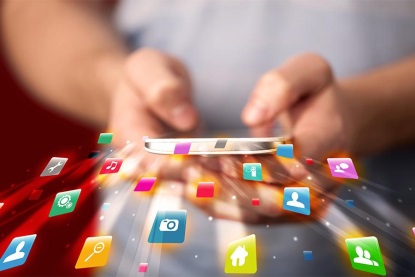 Social Media Today 10/18/21https://www.socialmediatoday.com/news/tiktok-shares-new-insights-into-community-commerce-and-how-social-platfor/608426/Image credit:https://www.forbesindia.com/fbimages/900x600/proportional/jpeg/blog/wp-content/uploads/2017/10/social_media.jpg